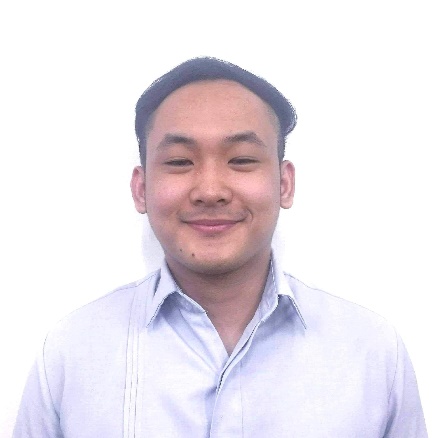 Jan Michael Y. SantiagoBlk2 Lot11, Ilang-ilang Street, Phase1 Elysian Homes, Bahay PariMeycauayan City, Bulacan09958267348mjmysantiago@gmail.comnCareer Objective: A young, enthusiastic individual who is eager to learn and obtain a job position in the data entry field where exceptional technical and analytical knowledge can be helpful for the improvement of the companyPersonal DataPlace of birth: 		ManilaDate of birth: 		March 16, 1999Age: 			21 years oldSex: 			MaleHeight: 		5’5 ftWeight: 		154 lbsReligion: 		CatholicCivil Status: 		SingleCitizenship: 		FilipinoEducational BackgroundSECONDARY: 	Senior High School                                    Technical Vocational Livelihood Track Information and 					Communication Technologies Strand			STI College of Meycauayan (S.Y. 2016-2018)			Meycauayan City, Bulacan2016 – 2019Junior High SchoolMeycauayan National High SchoolMeycauayan City Bulacan2012–2016ELEMENTARY: 	Heritage Homes Elementary SchoolMarilao, Bulacan2011–2012SkillsGood organizational skillsCommunication skillsHardworking and willing to learn Attention to detailComputer LiterateCharacter ReferenceAvailable upon request.I hereby certify that the above information is true and correct to the best of my knowledge and belief.								Jan Michael Y. Santiago									   Applicant